  The 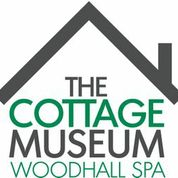    Woodhall Spa LN10 6SH                                                Saturday 3rd December 3.00pm‘Winter Wassail’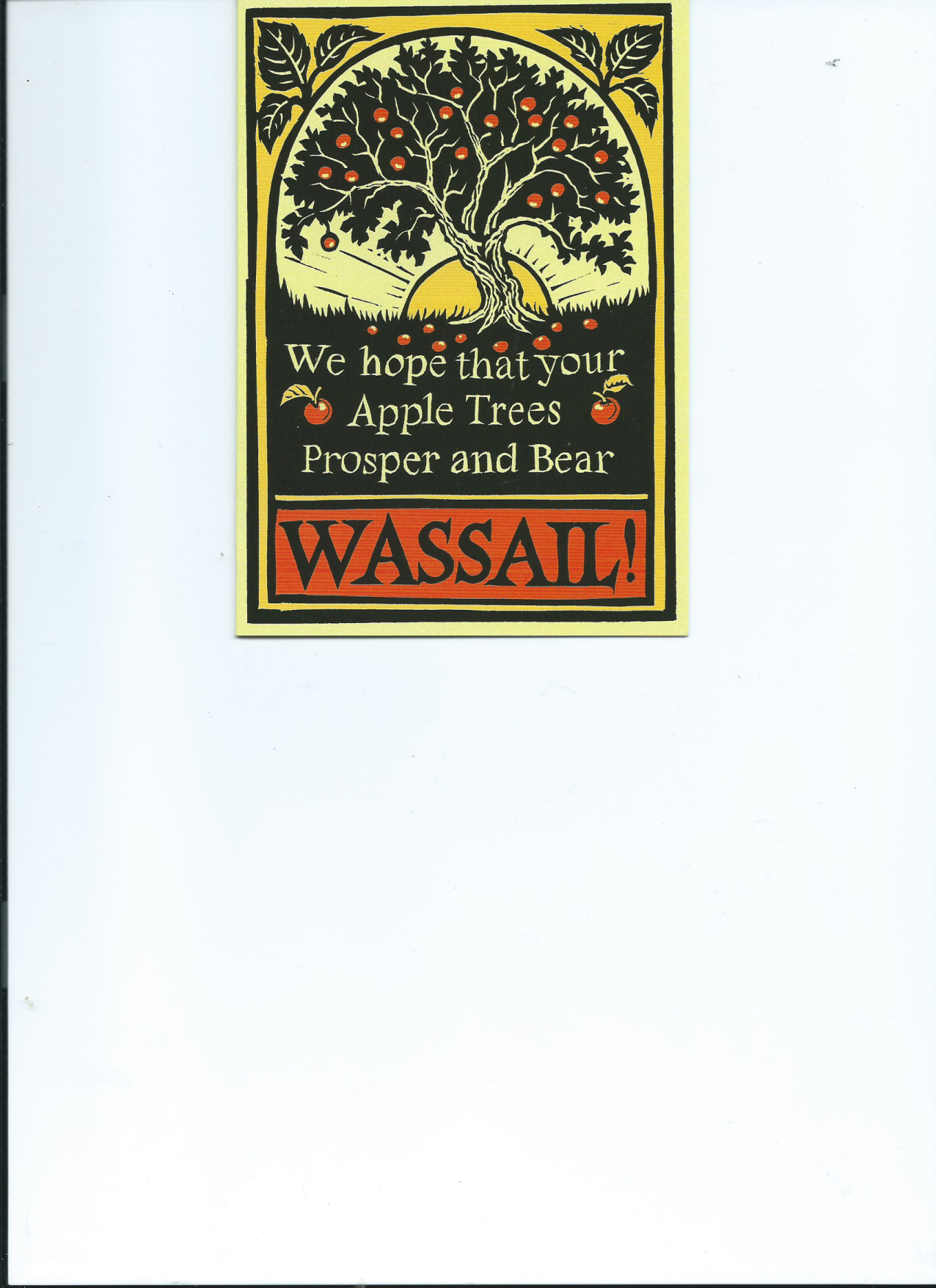 Explore the Museum decorated for a Victorian Christmas. At 3.00pm, find out about ‘Wassailing’ which takes place in the New Year. Join us in singing Carols and Wassail Songs around the Christmas tree. Museum Open 1.00pm – 5.00pm	Admission charges: Adults £2.50  Concessions £2.00			Accompanied children freeWassail themed drinks and refreshments on saleFurther details from www.cottage museum .co.uk